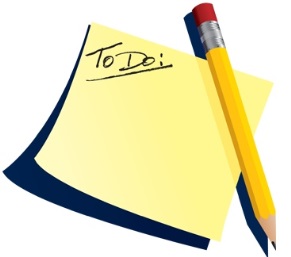 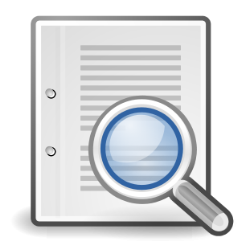 F1 Scope of practice and referral to colleaguesYou demonstrate self- awareness, knowing the limitations of your skill and working within your scope of practice, referring to colleagues as indicated and appropriately. F2 Leading and providing a teaching/training Session  You have experience in leading and providing a teaching or training session to a staff member or the team F3 Communicating and instructing the dental technicianYou utilise effective methods in communicating and instructing the dental technician F4 Involvement in appraisal You have been involved in appraisal  